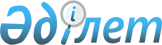 Об утверждении положения о государственном учреждении "Управление общественного развития Восточно-Казахстанской области"Постановление Восточно-Казахстанского областного акимата от 4 октября 2022 года № 243
      В соответствии с пунктом 2 статьи 27 Закона Республики Казахстан "О местном государственном управлении и самоуправлении в Республике Казахстан", подпунктом 7) статьи 17, статьей 164 Закона Республики Казахстан "О государственном имуществе", пунктом 2 статьи 40 Административного процедурно-процессуального кодекса Республики Казахстан, Восточно-Казахстанский областной акимат ПОСТАНОВЛЯЕТ:
      1. Утвердить положение о государственном учреждении "Управление общественного развития Восточно-Казахстанской области" согласно приложению к настоящему постановлению.
      2. Управлению общественного развития обеспечить:
      1) в течение двадцати календарных дней со дня подписания настоящего постановления направление его копии в электронном виде на казахском и русском языках в Республиканское государственное предприятие на праве хозяйственного ведения "Институт законодательства и правовой информации Республики Казахстан" для опубликования в Эталонном контрольном банке нормативных правовых актов Республики Казахстан;
      2) принятие иных мер, вытекающих из настоящего постановления.
      3. Контроль за исполнением настоящего постановления возложить на заместителя акима области, курирующего вопросы социальный сферы и внутренней политики. Положение о государственном учреждении "Управление общественного развития Восточно-Казахстанской области" Глава 1. Общие положения
      1. Государственное учреждение "Управление общественного развития Восточно-Казахстанской области" (далее - Управление) является государственным органом Республики Казахстан, осуществляющим руководство в сфере информации, внутренней политики и общественного развития, государственной молодежной политики, религиозной деятельности на территории Восточно-Казахстанской области.
      2. Управление осуществляет свою деятельность в соответствии с Конституцией и законами Республики Казахстан, актами Президента и Правительства Республики Казахстан, иными нормативными правовыми актами, а также настоящим Положением.
      3. Управление является юридическим лицом в организационно-правовой форме государственного учреждения, имеет символы и знаки отличия (при их наличии), печати с изображением Государственного Герба Республики Казахстан и штампы со своим наименованием на казахском и русском языках, бланки установленного образца, счета в органах казначейства в соответствии с законодательством Республики Казахстан.
      4. Управление вступает в гражданско-правовые отношения от собственного имени.
      5. Управление имеет право выступать стороной гражданско-правовых отношений от имени государства, если оно уполномочено на это в соответствии с законодательством.
      6. Управление по вопросам своей компетенции в установленном законодательством порядке принимает решения, оформляемые приказами руководителя Управления и другими актами, предусмотренными законодательством Республики Казахстан.
      7. Структура и лимит штатной численности Управления утверждаются в соответствии с законодательством Республики Казахстан.
      8. Местонахождение юридического лица: индекс 070019, Республика Казахстан, Восточно-Казахстанская область, город Усть-Каменогорск, улица М. Горького, 40.
      9. Настоящее Положение является учредительным документом Управления.
      10. Финансирование деятельности Управления осуществляется из республиканского и местных бюджетов, бюджета (сметы расходов) Национального Банка Республики Казахстан в соответствии с законодательством Республики Казахстан.
      11. Управлению запрещается вступать в договорные отношения с субъектами предпринимательства на предмет выполнения обязанностей, являющихся полномочиями Управления, если Управлению законодательными актами предоставлено право осуществлять приносящую доходы деятельность, то полученные доходы направляются в государственный бюджет, если иное не установлено законодательством Республики Казахстан. Глава 2. Задачи и полномочия государственного органа
      12. Задачи:
      1) участие в реализации государственной политики в области средств массовой информации и телерадиовещания;
      2) участие в формировании и реализации государственной политики в сферах взаимодействия государства и гражданского общества, внутриполитической стабильности, государственного социального заказа, волонтерской деятельности, деятельности общественных советов, межэтнических отношений;
      3) участие в формировании и реализации государственной молодежной политики;
      4) соблюдение гендерного баланса при принятии на работу и продвижения сотрудников;
      5) осуществление межотраслевой координации в сферах деятельности, отнесенных к компетенции Управления;
      6) проведение анализа и мониторинга религиозной ситуации и информационно-разъяснительной работы в сфере религии;
      7) укрепление межконфессионального согласия и взаимодействия государства с религиозными объединениями, контроль за исполнением норм законодательства Республики Казахстан в сфере религии;
      8) исследование проблем религии на территории Восточно-Казахстанской области.
      9) иные задачи, возложенные на Управление.
      13. Полномочия:
      1) права:
      запрашивать и получать в установленном законодательством порядке от государственных органов, организаций, их должностных лиц необходимую информацию и материалы;
      вносить предложения по созданию, реорганизации и ликвидации подведомственных организаций Управления;
      обращаться в судебные органы с исками о ликвидации территориальных объединений профессиональных союзов, отраслевых и локальных профессиональных союзов;
      осуществлять иные права, необходимые для выполнения своих функций, в соответствии с законодательством Республики Казахстан;
      привлекать для получения консультаций, исследования вопросов, требующих специальных знаний и навыков, консультантов (независимых экспертов);
      взаимодействовать с правоохранительными и иными государственными органами по вопросам, отнесенным к компетенции Управления;
      проводить совещания, семинары, конференции, круглые столы и иные мероприятия по вопросам, входящим в компетенцию Управления;
      вносить предложения по созданию консультативно-совещательных органов (рабочих групп, комиссий, советов) по направлениям деятельности Управления;
      выносить для рассмотрения на заседаниях Восточно-Казахстанского областного акимата вопросы и предложения по совершенствованию и улучшению работы государственных органов, задействованных в сфере религиозной деятельности;
      2) обязанности:
      осуществлять свою деятельность в соответствии с требованиями законодательства Республики Казахстан.
      14. Функции:
      1)формирование государственной политики в сферах информации, взаимодействия государства и гражданского общества, государственной молодежной политики, модернизации общественного сознания, волонтерской деятельности, обеспечения внутриполитической стабильности и межэтнического согласия;
      2)реализация государственной информационной политики через региональные средства массовой информации;
      3)реализация государственной политики в области религиозной деятельности;
      4)в установленном порядке формирование, размещение и контроль за осуществлением государственного заказа по проведению государственной информационной политики на областном уровне;
      5)разработка методики определения стоимости услуг, закупаемых для проведения государственной информационной политики в средствах массовой информации на региональном уровне;
      6)реализация государственной молодежной политики;
      7)осуществление методического обеспечения деятельности по реализации государственной молодежной политики;
      8)осуществление анализа и прогнозирования тенденций в реализации государственной молодежной политики;
      9)осуществление взаимодействия и сотрудничества с молодежными организациями по вопросам государственной молодежной политики;
      10)осуществление формирования и реализации государственного социального заказа по вопросам государственной молодежной политики;
      11)содействие развитию волонтерской деятельности молодежи и молодежного самоуправления;
      12)обеспечение проведения регионального форума молодежи;
      13)принятие мер по укреплению казахстанского патриотизма, межконфессионального согласия и межэтнической толерантности;
      14)обеспечение проведения мониторинга и оценки потребностей молодежи для выявления и решения актуальных проблем, повышение эффективности реализации государственной молодежной политики;
      15)взаимодействие с физическими, юридическими лицами и государственными органами в сфере волонтерской деятельности;
      16)реализация основных направлений государственной политики в сфере взаимодействия государства и гражданского общества, государственного социального заказа для неправительственных организаций;
      17)предоставление грантов через оператора в соответствии с законодательством Республики Казахстан;
      18)взаимодействие с политическими партиями, общественными объединениями, некоммерческими организациями, профессиональными союзами и иными организациями по вопросам, относящимся к компетенции Управления;
      19)оказание информационной, консультативной, методической поддержки неправительственным организациям, осуществляющим государственный социальный заказ;
      20)осуществление сбора, обобщения и представления в уполномоченный орган сведений о неправительственных организациях, осуществляющих деятельность на территории Восточно-Казахстанской области;
      21)осуществление формирования, реализации, мониторинга реализации и оценки результатов государственного социального заказа;
      22)размещение на интернет-ресурсе Управления планируемых и реализуемых тем государственного социального заказа и оценки результатов государственного социального заказа;
      23)предоставление информации по реализации государственного социального заказа в уполномоченный орган;
      24)взаимодействие с общественными советами по вопросам, относящимся к компетенции Управления;
      25)реализация государственной политики по обеспечению общественного согласия и общенационального единства;
      26)проведение изучения и анализа межэтнического согласия в Восточно-Казахстанской области;
      27)осуществление взаимодействия и сотрудничества с этнокультурными объединениями и иными общественными организациями по укреплению межэтнического согласия и толерантности;
      28)оказание методической, организационной и правовой помощи этнокультурным общественным объединениям;
      29)обеспечение деятельности Ассамблеи народа Казахстана Восточно-Казахстанской области;
      30) проведение изучения и анализа религиозной ситуации в регионе;
      31) проведение изучения и анализа деятельности религиозных объединений, миссионеров, духовных (религиозных) организаций образования, действующих в регионе;
      32) внесение в уполномоченный орган предложений по совершенствованию законодательства Республики Казахстан о религиозной деятельности и религиозных объединениях;
      33) внесение предложений в правоохранительные органы по запрещению деятельности физических и юридических лиц, нарушающих законодательство Республики Казахстан о религиозной деятельности и религиозных объединениях;
      34) проведение разъяснительной работы на местном уровне по вопросам религиозной деятельности и взаимодействия с религиозными объединениями;
      35) внесение предложений в Восточно-Казахстанский областной акимат по утверждению расположения специальных стационарных помещений для распространения религиозной литературы и иных информационных материалов религиозного содержания, предметов религиозного назначения, а также согласованию расположения помещений для проведения религиозных мероприятий за пределами культовых зданий;
      36) внесение предложений в Восточно-Казахстанский областной акимат по строительству культовых зданий (сооружений), определению их месторасположения, а также перепрофилированию (изменению функционального назначения) зданий (сооружений) в культовые здания;
      37) обеспечение проведения проверки списков граждан-инициаторов создания религиозных объединений;
      38) проведение регистрации лиц, осуществляющих миссионерскую деятельность, составление протоколов об административных правонарушениях, предусмотренных статьями 490 Кодекса Республики Казахстан "О административных правонарушениях";
      39) осуществление координации деятельности по организации и проведению общепрофилактической и реабилитационной работы в рамках профилактики религиозного экстремизма и терроризма;
      40) организация информационно-разъяснительной работы на местном уровне по реализации государственной политики в сфере религий;
      41) осуществление координации деятельности и методического руководства государственных органов в регулируемых Управлением сферах;
      42) обеспечение деятельности консультативно-совещательных органов по вопросам, относящимся к компетенции Управления;
      43) реализация областных бюджетных программ;
      44) осуществление руководства соответствующей сферой государственного управления в отношении подведомственных организаций;
      45) рассмотрение обращений физических и юридических лиц в соответствии с законодательством Республики Казахстан;
      46) организация и осуществление информационно-разъяснительных мероприятий по разъяснению и продвижению государственных стратегических программ и документов;
      47) обеспечение осуществления информационно-разъяснительной работы по вопросам, относящимся к компетенции Управления;
      48) координация государственной политики в сфере модернизации общественного сознания;
      49) осуществление контроля за использованием (установлением, размещением) государственных символов Республики Казахстан на территории Восточно-Казахстанской области;
      50) осуществление иных функций, предусмотренных законами Республики Казахстан, актами Президента и Правительства Республики Казахстан. Глава 3. Статус, полномочия первого руководителя государственного органа
      15. Руководство Управлением осуществляется первым руководителем, который несет персональную ответственность за выполнение возложенных на Управление задач и осуществление им своих полномочий.
      16. Первый руководитель Управления назначается на должность и освобождается от должности в соответствии с законодательством Республики Казахстан.
      17. Первый руководитель Управления имеет заместителей, которые назначаются на должности и освобождаются от должностей в соответствии с законодательством Республики Казахстан.
      18. Полномочия первого руководителя Управления: 
      1) вырабатывает предложения по формированию государственной политики в регулируемых Управлением сферах;
      2) обеспечивает межотраслевую координацию в пределах, предусмотренных законодательством Республики Казахстан;
      3) в соответствии с законодательством назначает на должности и освобождает от должностей работников Управления, а также руководителей (их заместителей и главного бухгалтера) организаций, находящихся в ведении Управления;
      4) в установленном законодательством порядке поощряет и налагает дисциплинарные взыскания на работников Управления, а также руководителей (их заместителей и главного бухгалтера) организаций, находящихся в ведении Управления;
      5) подписывает акты Управления;
      6) утверждает положения о структурных подразделениях Управления;
      7) представляет без доверенности Управление в государственных органах и иных организациях;
      8) обеспечивает равный доступ мужчин и женщин к государственной службе в соответствии с их опытом, способностями и профессиональной подготовкой;
      9) принимает меры по противодействию коррупции в Управлении и несет за это персональную ответственность;
      10) осуществляет иные полномочия в соответствии с действующим законодательством Республики Казахстан.
      Исполнение полномочий первого руководителя Управления в период его отсутствия осуществляется лицом, его замещающим в соответствии с действующим законодательством.
      19. Первый руководитель определяет полномочия своих заместителей в соответствии с действующим законодательством. Глава 4. Имущество государственного органа
      20. Управление может иметь на праве оперативного управления обособленное имущество в случаях, предусмотренных законодательством. Имущество Управления формируется за счет имущества, переданного ему собственником, а также имущества (включая денежные доходы), приобретенного в результате собственной деятельности, и иных источников, не запрещенных законодательством Республики Казахстан.
      21. Имущество, закрепленное за Управлением, относится к коммунальной собственности Восточно-Казахстанской области.
      22. Управление не вправе самостоятельно отчуждать или иным способом распоряжаться закрепленным за ним имуществом и имуществом, приобретенным за счет средств, выданных ему по плану финансирования, если иное не установлено законодательством. Глава 5. Реорганизация и упразднение государственного органа
      23. Реорганизация и упразднение Управления осуществляются в соответствии с законодательством Республики Казахстан.
      Перечень организаций, находящихся в ведении Управления 
      1. Товарищество с ограниченной ответственностью "Шығыс ақпарат".
      2. Коммунальное государственное учреждение "Молодежный ресурсный центр" управления общественного развития Восточно-Казахстанской области.
      3. Коммунальное государственное учреждение "Региональный центр "Рухани жаңғыру" управления общественного развития Восточно-Казахстанской области.
      4. Коммунальное государственное учреждение "Дом дружбы – центр общественного согласия" управления общественного развития Восточно-Казахстанской области.
      5. Коммунальное государственное учреждение "Центр исследования проблем религий Восточно-Казахстанской области" управления общественного развития Восточно-Казахстанской области.
					© 2012. РГП на ПХВ «Институт законодательства и правовой информации Республики Казахстан» Министерства юстиции Республики Казахстан
				
      Аким Восточно-Казахстанской области

Д. Ахметов
Приложение к постановлению 
Восточно-Казахстанского 
областного акимата 
от "4" октября 2022 года № 243